GrenadaGrenadaGrenadaSeptember 2028September 2028September 2028September 2028SundayMondayTuesdayWednesdayThursdayFridaySaturday12Kirani Day3456789101112131415161718192021222324252627282930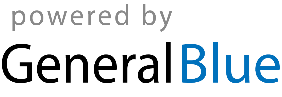 